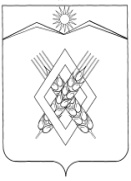 АДМИНИСТРАЦИЯ ХАРЬКОВСКОГО СЕЛЬСКОГО ПОСЕЛЕНИЯ ЛАБИНСКОГО РАЙОНАП О С Т А Н О В Л Е Н И Еот  06.04.2020 			                           		        		№  22х.ХарьковскийОб утверждении  отчета «Об исполнении бюджета Харьковского сельского поселения Лабинского района за 1 квартал 2020 года»В соответствии с пунктом 5 статьи 264.2 Бюджетного кодекса Российской Федерации п о с т а н о в л я ю:1. Утвердить отчет об исполнении бюджета Харьковского сельского поселения Лабинского района за 1 квартал 2020 года по доходам в сумме 1762,9 тысяч рублей, по расходам в сумме 1241,7 тысяч рублей, со следующими показателями:         1) доходов бюджета Харьковского сельского поселения Лабинского района 1 квартал 2020 года  по кодам классификации доходов согласно приложению  № 1;2) расходов бюджета Харьковского сельского поселения  Лабинского района за 1 квартал 2020 года по разделам и подразделам классификации расходов бюджетов согласно приложению № 2;3) расходов бюджета Харьковского сельского поселения  Лабинского района за 1 квартал 2020 года по ведомственной структуре расходов согласно приложению № 3;4) источников финансирования дефицита бюджета Харьковского сельского поселения Лабинского района за 1 квартал 2020 года согласно приложению № 4; 2. Ведущему специалисту администрации Харьковского сельского поселения Лабинского района (Филипченко), обнародовать настоящее постановление и разместить на  официальном сайте  администрации Харьковского сельского поселения Лабинского района в информационно-телекоммуникационной сети «Интернет».3. Контроль за выполнением настоящего постановления оставляю за собой.4. Постановление вступает в силу со дня его официального обнародования.Исполняющий обязанностиглавы администрации                                                                   Е.А. Дубровин